Directorio de Agencias de PRDirectorio de Municipios de PRDirectorio de Agencias Federales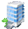 Oficina CentralDirección PostalTeléfonos / FaxHorario de Servicio355 Ave. F.D. Roosevelt	Edificio de FomentoHato Rey		PO Box 362350San Juan, PR 00936-2350Tel: (787) 754-6444Tel: (787) 758-4747 (Cuadro general)Tel Audio Impedido: No DisponibleFax: (787) 756-5706Lunes a Viernes8:00am – 4:30pmEjecutivo:Lcdo. Demetrio Fernández ManzanoCerca de:Web:www.puertoricofilm.orgwww.filminpuertorico.comwww.cineenpuertorico.comSombrilla:Dpto. Desarrollo Económico y ComercioMapa:Ruta AMA:B22, M2Parada TU:Roosevelt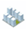 Oficinas de Servicio a través de Puerto RicoOficinas de Servicio a través de Puerto RicoOficinas de Servicio a través de Puerto RicoOficinas de Servicio a través de Puerto RicoDirección Física Dirección PostalTeléfonos / Fax Horario de ServicioN/A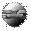 Otros Enlaces